           Сегодня,  28 декабря,  в 4 классе  было  проведено  родительское  собрание.  Классный  руководитель  Муслимова  Р.Т.  вместе  с  родителями  подвели  итоги  классного  коллектива, что  было  трудным  и  что  удавалось  легко  в  уходящем  году,  как  коллектив,  так  и  индивидуально.  Далее  Румина  Тагировна  познакомила  присутствующих  с  планами  2 полугодия.  К  концу  собрания  под  руководством  Муслимовой  Р.Т.  учащиеся  провели  мастер-класс  с  родителями  «Новогодняя  игрушка». Собрание прошло  в  дружеской  обстановке.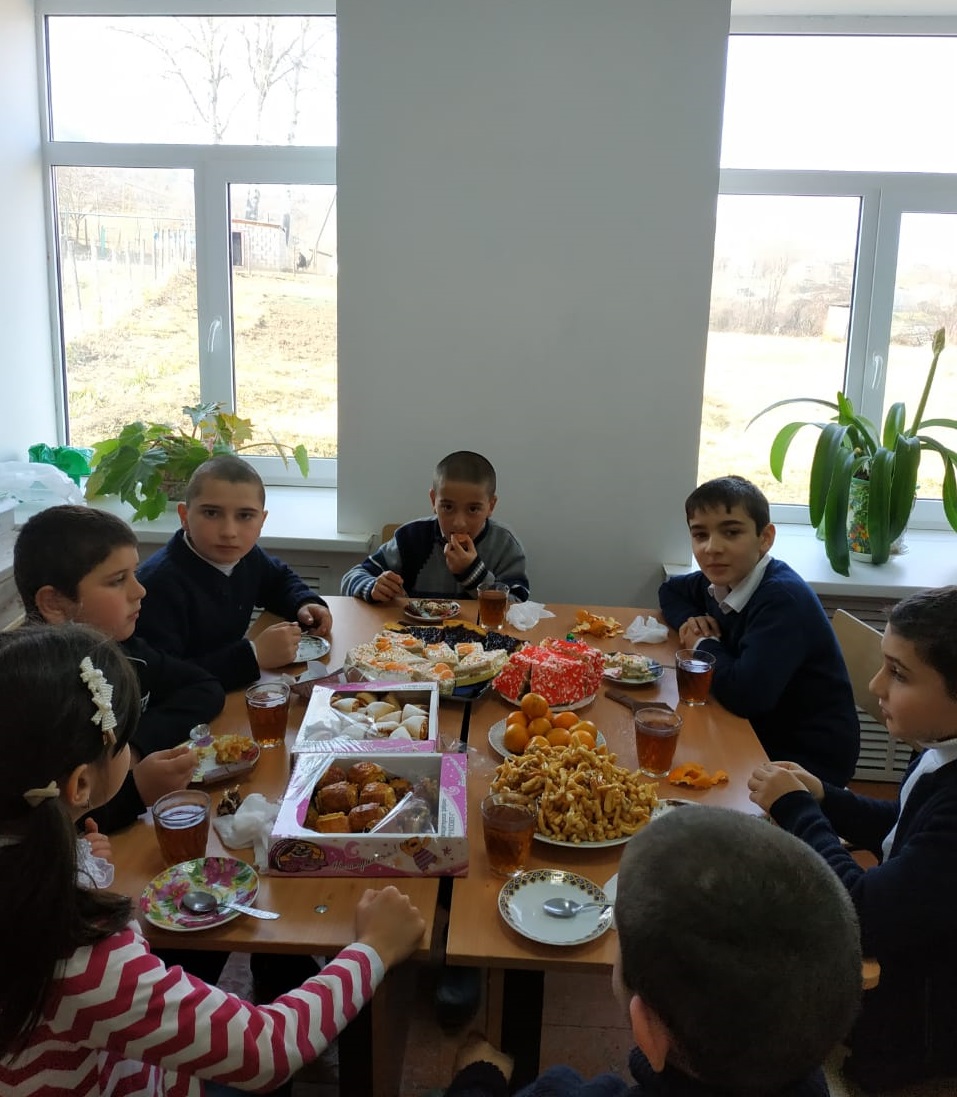 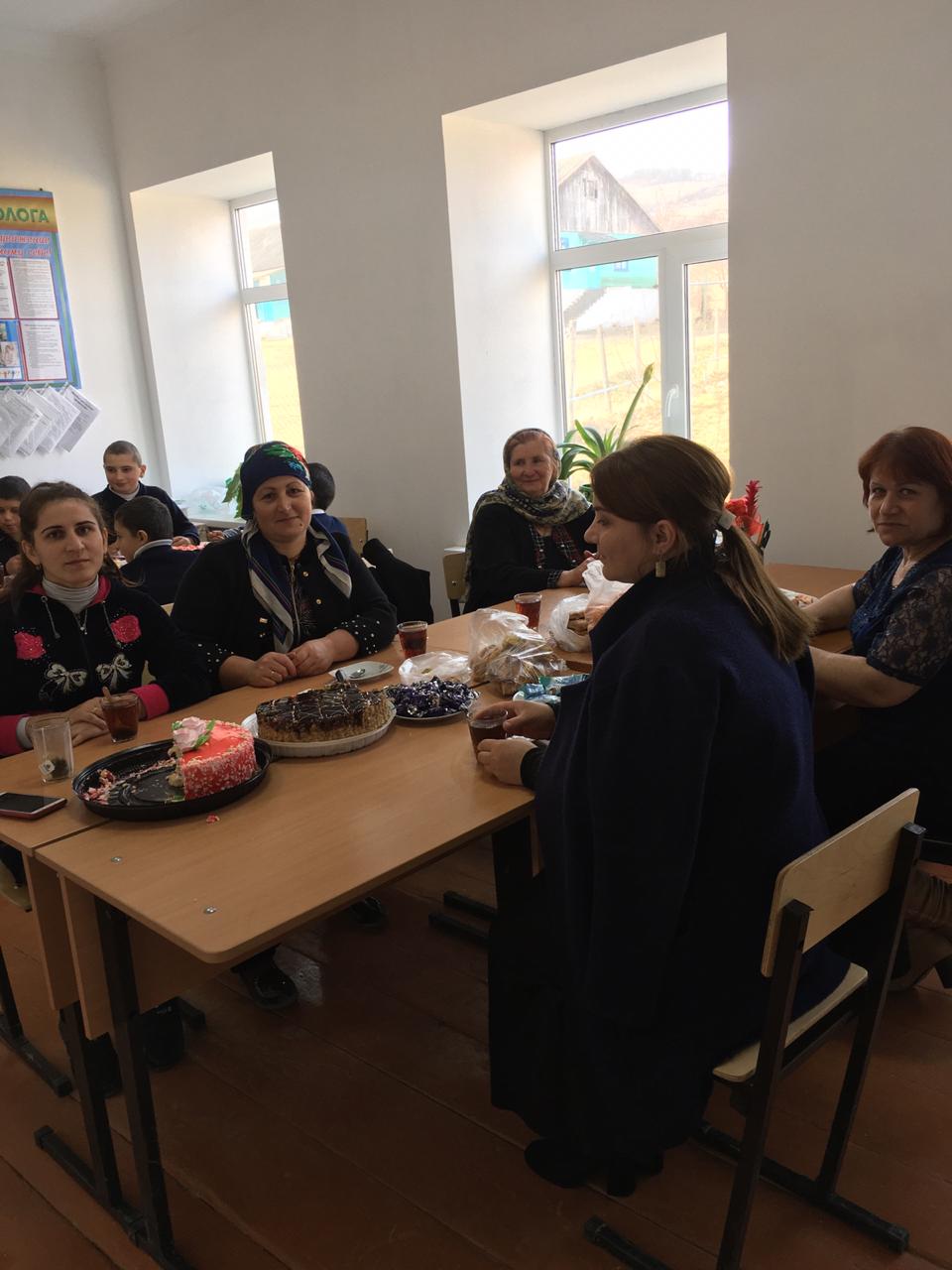 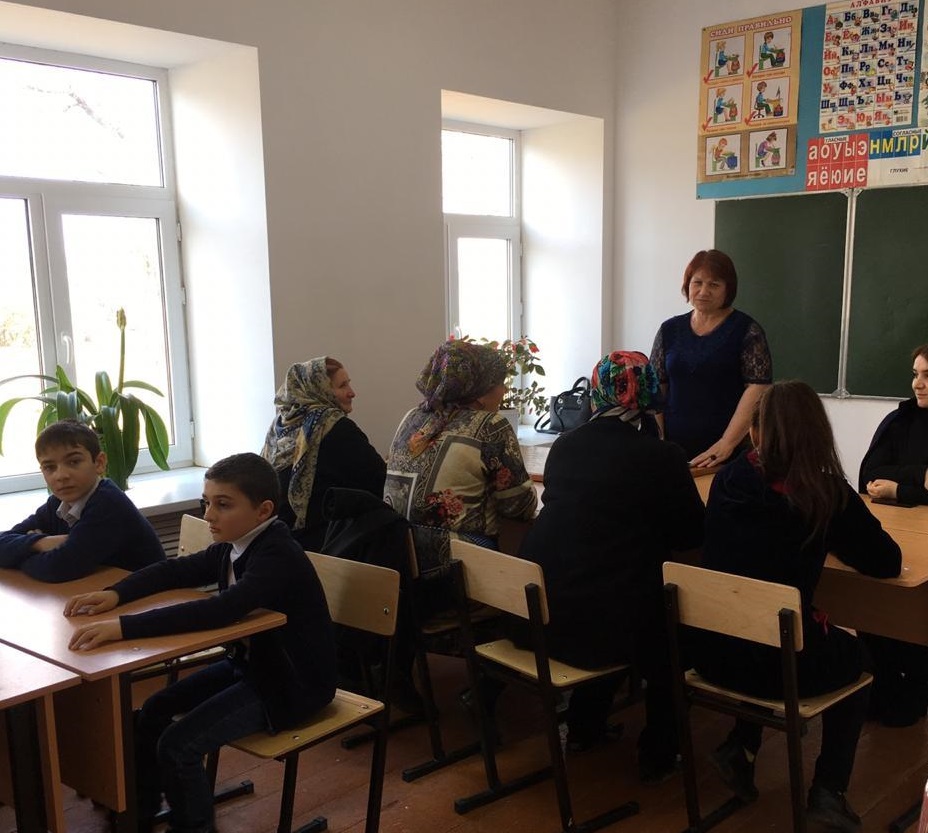 